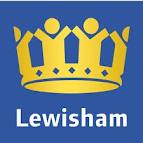 Application for Admission to a Nursery Class in a School or Nursery SchoolI understand that there is NO automatic right of transfer from the nursery class to the reception class at the school and have been advised of the admissions criteria which is published on the Lewisham Website http://www.lewisham.gov.uk/myservices/education/schools/school-admission/applying-to-start-primary-school/Pages/Admissions-policy-for-community-primary-schools.aspx  I understand that I will need to complete a Common Application Form to apply for a reception place at a Lewisham School during the published registration period.  Voluntary-aided faith schools, foundation schools, the free school and academies each have their own criteria for deciding which children to admit. The full admissions policy, annual intake and other information about each school are included in the school's prospectus, which you can get direct from the school:School or Nursery:     Childs Surname:			First Name (s):		Date of Birth: Boy   Girl   non binary       2 yr old  	 3 yr old   15 hrs   30 hrs Child’s Permanent Home Address (Proof will be required)									Post code:Sibling(s) attending Primary School      Yes 	No    	If YES please give name(s)If home address is outside Lewisham then please enter name of home local authorityName of Parent(s)/Carer with parental responsibility with whom the child lives1. Tel contact no’s:    1:		                      	2:			        3:	2. Tel contact no’s:    1:		                    	 2:			        3:	Are there any additional needs, or has the child ever been a ‘looked after child’? (professional documentation will be required at the time of application)Please Note:Data protection Act 1998:  This Authority is under a duty to protect the public funds it administers and to this end may use the information you have provided on this form within this Authority for the prevention and detection of fraud.  It may also share this information with other bodies solely for this purpose.I certify that the information I have given is true and compete.  I authorise the London Borough of Lewisham to check the details I have supplied against records held within the council and by other agencies including Local Authorities.  I understand that supplying false information may result in a place being withdrawn.Parents Signature							Date:Conditional Offer made	     						Date:Proof of address demonstrated						Yes 	   No   Birth Certificate seen							Yes     No Headteacher / School Business Manager Signature			Date:  Offer of place confirmed for                                                    term 20___	Date:1 copy to be given to parent, 1 copy to be retained for school record.This copy is your receipt of application,.  Please keep it safe as we may need to ask you for it in case of any queries.DateMessage